实用关系论关系导向宣教在台湾基层宣教的应用温以诺、黄翠嫩前言根据社会学者的估计，台湾社会的上层人口约占3%、中产阶级约40%，而基层则占57％。由于社会基层相对贫穷，往往没有足够的人力和资源向自己的群体传福音，基督徒也不知道如何向这群体传福音，长期下来“基层”就成为台湾未得之民的最大禾场，估计基层的基督徒人口不到1％。本文旨在简介台湾基层宣教的发展与现况，并尝试提出以“关系导向的宣教”为基础，应用在台湾基层宣教的可行性。钥词界定先列出几个钥词的定义：教会：教会是神在世间的具体见证，既秉承“神的使命”(mission Dei) , 为光作盐、身体力行地叫人与神和好(纵向关系)。福祐他人、引进和平(shalom)  (横向关系)。 宣教(差传)：基督徒 (个人) 及教会 (团体)，转承及推动“三一真神”的“神的使命”(mission Dei) ，在个人及集体的层面，从事: 属灵(抢救亡魂) 、社会(引进和平shalom) 双向度的事奉，包括救赎、和好及更新。 宣教动力：但凡与宣教的动机过程、人事物、工作策略及结果…等有关的动态能力及因素。“关系”(relationship) ：具位格者间的互动联系，有别于“关系性(relationality) 是指有联系的一般实质。“关系导向宣教” (relation-oriented missions) ：是以关系论为基础，用关系式实践“神的宣教”(mission Dei) 。神将祂自已施展出来，显出祂三一、慈爱、公义、荣耀…等本质。“基层宣教”：是向基层群体的宣教，刘达芳定义“基层群体”为经济水平低、学历低、社会地位低外，加上“文化”的指标。“神的密使”（missio Dei）  —— 神将祂自己施展出来，由此显示出祂的本质—“荣耀”。“关系导向宣教” (relation-oriented missions)宣教具体运作的两类模式: 时尚流行的宣教模式，属方程式(formulaic)、 经营式(entrepreneurial) 、 地域性(territorial)、项目式(programmatic) ，可概分 为：事工导向的宣教，及经营式导向 (或管理导向managerial)的宣教: 事工导向的宣教 (programmatic missions): 随从世俗化办事原则及细则，实践宣教。从事宣教时，沉迷于事工的策划、推展及醉心于事工的效应。企业/管理导向宣教 (managerial/entrepreneurial missions): 随从世俗化经营/管理式的原则及办事原则，实践宣教。从事宣教时，又沉迷于经营/管理的的效应。正如下图所示，关系导向模式的宣教与时尚“事工导向的宣教”及“企业/管理导向宣教”模式，非常不同。从关系论的角度，再思神爱世人的真理与普世宣教的实践，务求从时尚的 事工导向的宣教、企业/管理导向宣教，破茧而出，以先纵后横的关系，作为普世宣教的动机及动力，实践关系导向宣教。就关系论而言，普世宣教就是: “父神愿意万人得救明白真道，且在 基督里叫世人与自已和好，借圣灵使被召者重生得救的天国大业”。关系导向宣教 (relation-oriented missions)，是 以关系论为基础，用关系式实践“神的宣教”(mission Dei)。圖 1  — 三种宣教导向比较图表*如上图所示，关系神学论，可紏正虽属时尚却不合圣经原则的宣教学，及宣教事工模式，并可免犯“出于圣经”却不“合乎圣经真理”之弊。正如图表所列左方 — 时尚“事工导向的宣教”及“企业/管理导向宣教”的弊端。相对来说，关系导向宣教模式 ，是既“出于圣经”又“合乎圣经真理”的宣教模式 。圖 2 — 從關係論看宣教動力具體運作的兩類模式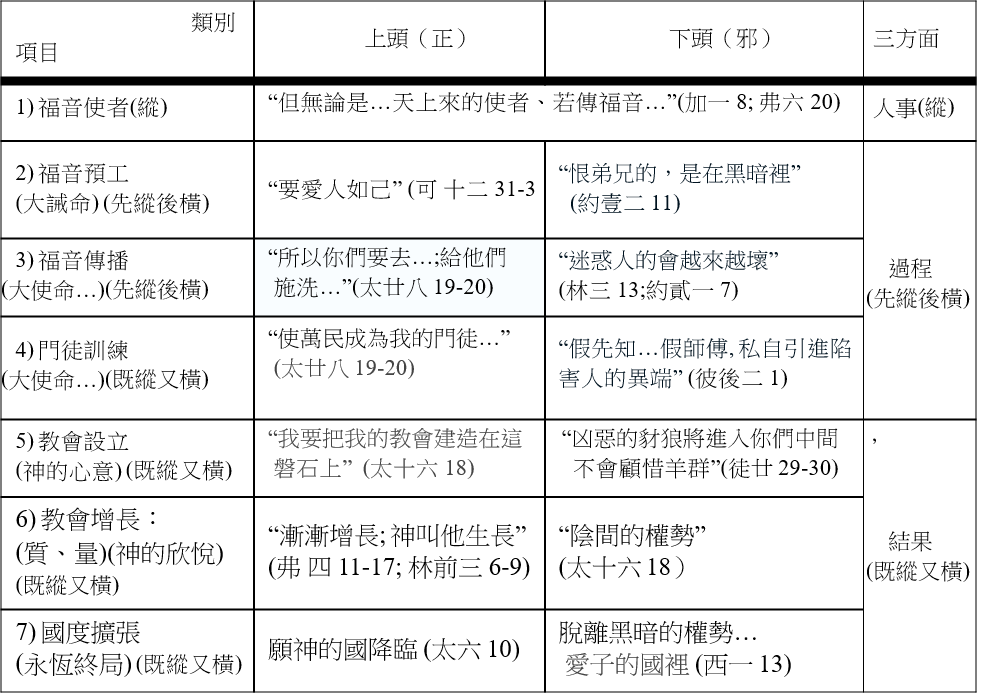 上图右则显示宣教的正向三方面：人事(纵向)、过程(先纵后横)、结果(既纵又横)。 上图左则列出宣教的七个项目，及各该向度如下： 1) 福音使者的蒙召被差是纵向的；2) 福音预工是大诫命的实践，是先纵后横的；3) 福音传播是遵从大使命，是先纵后横的；4) 大使命包括门徒训练，是既纵又横的；5) 教会设立是按神的心意，是既纵又横的；6) 教会质、量增长能神所欣悦的，是既纵又横的；7) 国度扩张延展至永恒终局，是既纵又横的。同时上图右则显示，宣教的负向三方面，虽然其模式与正向三方面相同；但右则列出宣教的七个项目，却恰恰相反！台湾基层宣教的发展1865年与1872年英国的马雅各宣教士和加拿大的马偕博士分别在高雄、淡水开始他们在台湾的宣教之旅。马偕一生以医疗传道，共拔过两万多颗蛀牙，30年之久跋山涉水于客、闽、平埔、高山原住民间，足迹遍及大甲溪以北，东达宜兰、花莲，设立60多所教会。马偕虽然短短57年的一生，在台湾宣教给基督徒立下很好的榜样，对台湾宣教的影响极为深远。宣教士为台湾开了一条传福音之路，需要在地的基督徒继续往前走。过去30多年来，台湾基层的福音禾场上，基层机构一个一个设立，略述其中的发展经过。台湾基层福音差传会 (基福)30多年前曾进行过一项田野调查中显示，台湾有好些偏乡完全不曾听闻福音。于是有识之士希望不分宗派，结合众教会力量，差派宣教士进入“福音未得之地”，领人归主，建立乡村教会，于是跨宗派的《台湾基层福音差传会》(简称“基福”) 因此而成立。 1980年，登记为“中华基层福音差传会（在台湾）”，2004年2月更名，强调向台湾偏乡地区建立教会。基福先后建立了十几间教会，大部份教会均已独立自主。乡村福音布道团 (乡福)于1971年成立。美籍宣教士魏德凯牧师夫妇从神领受在台湾没有教会的乡村开拓并建立教会的异象，于是带领基督徒学生首先在台中大甲一带展开福音行动，持续了数年时间，足迹遍及全台湾。为了使福音更有果效的扎根，于是差派全职同工进入福音未得之地，开拓建立教会。1981年在台湾最尾端的屏东县满州乡成立了第一个拓荒区。1986年在保守的客家庄屏东县麟洛乡成立第二个拓荒区，同工在此开始了披荆斩棘的拓荒旅程。从1987至2017年陆续在嘉义县东石乡，彰化县田尾乡、大村乡、芬园乡、云林县大埤乡、台南县七股乡、学甲乡，屏东县长治乡等黑暗、贫瘠、没有教会的乡镇开拓建立教会。乡村福音工作有实质上的困难。过去三、四十年来，在产业结构的变化当中，台湾不断的牺牲农业来扶植工商业。在人口外流当中，乡村教会逐渐的委缩，乡村宣教也渐渐被忽略。过去的几十年，都市化的过程中，有20%，约四百万的人口，从民间信仰或没有信仰转到佛教去，差不多也是慈济成长的人口。教会却没有吸收到这批从乡村搬迁到都市的人口。台湾工业福音团契 (工福)于1979年成立。台湾工福早期的宣教事工主要是借着宣教团队与福音中心，在台湾北中南各地的工业区与工厂关怀劳工、进行撒种布道栽培训练，使劳工作主门徒，为教会的开拓铺路。一九九O年代开始，台湾加速产业转型与社会变迁，一方面中高龄劳工严重失业，弱势劳工家庭激增，另一方面，外劳人口大量增加，基层劳工与外籍配偶通婚的家庭，也不断地增加。多元化与跨文化的工福宣教，针对台湾800万弱势劳工家庭与本地职场劳工，49万外劳族群（印劳、泰劳、越劳与菲劳）以及50万外配家庭的未得之民，台湾工福组成各种宣教团队，借着多元化宣教事工，于全台各地进行本地弱势劳工家庭与职场宣教，以及跨文化外劳与外配家庭宣教。晨曦会晨曦会戒毒工作始创者为香港美门浸信会陈保罗牧师；台湾晨曦会工作则由刘民和牧师负责。曾在香港晨曦会戒毒成功的刘民和牧师，于1983年经宇宙光全人关怀机构林治平教授邀请来台传讲得救见证，并一起谈到台湾吸毒问题之严重性，鼓励晨曦会来台建立福音戒毒事工。1984年，陈牧师差派刘牧师偕其新婚妻子与江得力牧师一家五口来台展开福音戒毒事工。1989年成立财团法人基督教晨曦会。事工内容包括戒毒辅导村、姐妹之家、爱辅村、中途之家、职业门徒训练中心、行政中心及晨曦会门训中心。其它的基层机构客家福音协会 (客福)：于1978年成立。客福目标是促进客家教会增长，并向普世传扬福音。中华华人福音普世差传会 (中华差传)：28年前，中华差传开始中国农村的培训事工，透过多元化的培训，深入农村教会与都市教会，并向中国教会传递宣教教育与差传的概念。同时，积极推动职场宣教建立职场教会，参与台湾本地基层福音、偏远地区宣教、外劳跨文化事工等。以马内利司机团契：前身是信望爱司机团契，成立已快30年，连结基督徒司机加入职场团契，并曾参与几次大型布道会的服事。伊甸社会福利基金会：已故身障作家刘侠女士因着上帝的呼召及一颗爱身心障碍者的同理心，捐出多年稿费，和六位志同道合的朋友，于1982年创办“伊甸基金会”，秉持着服务弱势、见证基督、推动双福、领人归主的理念，提供身障者全人全生涯的身心灵关怀服务。台湾服务业福音教会：1988年内地会宣教士魏莉萍 (Elisabeth Weinmann) 来到板桥福音堂，经由百货业探访，建立第一个服务业聚会及宿舍。2004年到台北六张犁开拓服务业福音工作，成立台北服务业福音中心。以服务业为主的福音工作，小家聚会和晚崇拜皆在晚上10:15开始进行，并逐渐地建立宿舍生活。活水泉基督教会：1991年内地会宣教士柯诗婷 (Christine L. Hartley)、吕信娟 (Deborah Yvonne Glick) 领受上帝的呼召，在万华区街头探访，于复活节开始聚会。各国籍的宣教士，本地的传道人持续帮助活水泉教会，现由吴得力牧师承接福音工作，欢迎露宿街头、上瘾、帮派、茶店妇女来认识上帝、跟随耶稣。珍珠家园妇女中心：2005年内地会宣教士林迪真 (Teravan Twillert) 和两位住在万华的基督徒，开始关心在万华的茶室和街头上的性工作妇女，借着街头探访和他们建立友谊，用神的话与爱关心她们。2008年成立了珍珠家园妇女中心，希望能成为一座桥梁，帮助这些在社会边缘生活的妇女，与社会和教会接轨，协助她们与社会资源连结。恩友中心：因看见板桥地区街友很多，这些人不易进入教会，郑新教牧师结合新埔、板城、土城、国光、重新等六间教会，于2003年在板穚成立第一间“恩友”。后李政隆被台湾贵格会按立为“执牧”，目前在全台湾设立了21个恩友中心，主要从事贫困共餐、无居收容、扶助贫寒、心灵补给及义诊联盟等事工。台湾万国儿童布道团：1937年欧尔文 (Rev. Overholtzer) 在美国创办万国儿童布道团 (简称CEF)，台湾也是其中分会之一。1973年季孙侨牧师 (Rev. George Jackson) 夫妇，来台宣教17年，1990年由林美珍传道接任。这是一个国际性、不分宗派，以儿童为对象的福音机构，引领儿童归主，协助教会牧养儿童。因应基层机构在台湾基层的宣教，基层宣教的训练课程顺势而生。中华信义神学院看见台湾未得之民大多数为基层百姓，联合台湾工业福音团契和客家福音协会，经过两年半的研拟，在1994年9月开办基层宣教课程，先以台北、中坜为据点上课，后来不断成长、学生也增加。台湾基层宣教的现况杜林茜提到台湾基层百姓信主比例少，有一定的原因，基层人重情多于重理，看实际多于看理论，讲关系多于讲原则，再加上错综复杂的儒释道与民间信仰等家族拜偶像与拜祖先情节所带来的内在恐惧与家庭纠纷，使持有不同价值观的中产阶级教会很难走进基层的情感认同，甚至遗留许多宗教伤害，造成基层人对福音的反感与反弹。许多国外来的宣教机构近10年开始改变在台传福音的策略，内地会将大部分的宣教士摆在基层百姓较多的地方；宣道会的差会办公室则直接搬迁到云林。 在台湾本地，近30年来陆陆续续已有20多个基层机构成立。基层宣教训练促进会—基层宣教训练学院2002年由“基福”、“乡福”、“客福”和“晨曦会”四个机构发起，成立“中华基督教基层宣教训练促进会”，后来“华差”、“工福”也陆续加入，训练委身于基层的工人。刚开始时，“门训”免费供应基宣行政工作上的软、硬体设施，更进一步在训练教学上设立“基宣主修”课程。同时，晚上则在各地区教会为带职事奉的弟兄姐妹开设班级。2008年成立“基层宣教训练学院”，专门招收对基层有负担且清楚蒙召的弟兄姐妹，训练全职工人，因应整个台湾基层宣教的需要，装备期间并在各个基层机构或教会实习。从神学教育加入基层宣教的相关课程，预备未来的传道人了解基层朋友的生活文化、语言特质，也学习如何和他们建立关系，用生活的方式进行布道。杜林茜参酙刘达芳所提出的观点并稍作修改，教会、机构与神学院是战略性的伙伴。这三者的角色以及互相交流，发挥功能的运作关系，如下图：(教会、机构、神学院的特质) 图3 — 教会、机构、神学院的特质及运作 基层机构联祷会基层机构都属小型单位，约十年前发起“基层机构联祷会”，从半年一次，变更为现在的一季一次，并分别在不同的基层机构举行。2010年联合举办第一届“基层宣教特会”(后改成“基层宣教博览会”，两年一次)，向教会传递本土基层宣教异象。2017年“基层宣教博览会”的主题为“宣教心、骨肉情”，在中台神学院举办，共有以马内利司机团契、台北市万华区活水泉教会、台湾服务业福音教会等14个单位参展。博览会设有工作坊的时段，每个参展单位都有机会进行事工报告，期望能成为促成更多人了解和参与基层宣教的平台。2013年包含基宣等十四个单位 (华人普世差传会、珍珠家园、活水泉教会、灯塔教会、以马内利司机团契、伊甸基金会、大园航空城浸信会等共十四个教会与机构) 联名发函给众教会，邀请教会将2014年二月定为“基层宣教祷告月”。后来，基层机构联祷会回应五月一日劳动节的节期氛围，择定五月为“基层归主祷告月”，邀请众教会可以在主日崇拜时为基层归主祷告，或在教会祷告会中提名为基层归主祷告。A.	台北灵粮堂—一线学院这是由教会发展的基层宣教。2006年台北灵粮堂成立“一线事工”，以培植工人和开拓崇拜点双轨运作，2007年设立一线领袖培训学院。自2015年正式提升为“基层福音事工处”，以牧养、装备推广、社区发展、店家辅导四个向度发展。于2002年开始的“服务业晚崇拜”，造就出不少基层领袖，培育了许多职场宣教士；在社区发展上，则持续开拓福音中心的崇拜点，2006年至今，于台北市、新北市已开拓了八个社区型福音中心。台湾基层宣教的挑战按人类学者奥斯加．路易士 (Oscar Lewis) 的研究，在波多黎各、墨西哥、及美国的贫穷人中间，存有共同的特征。路易士将这七十多项特征称为贫穷文化 (the culture of poverty)。这些特征包括经济上的、心理上的、社交性的、政治性的。在不同的背景及种族中，这些特征也许有不同的组合，但其核心的世界观、价值观却大体上相同。贫穷文化是贫穷人为了适应贫穷而产生的生活习惯与体系，它不只是一些零零星星的特征，而是慢慢被发展出来的一套适应环境的完整生活哲学，基层文化就是各类基层人士所具有的共同文化特征。在全球华人社会中，例如台湾、香港、新加坡、马来西亚、印尼、菲律滨，甚至北美地区，基层人口都占当地总人口的大多数。A. 听到也看得到的福音刘达芳提到基层人的归主包括三方面：态度上的转变、经验上的进步，和认知上的理解。态度上的转变，基层人开始反基督教，视信徒为文化上的异己和扫兴的人；当他们与基督徒交往时，发现基督徒平易近人、热心，又爱助人，于是他们愿意参与基督教的活动。他们发现对教会的态度开始转变。经验上的进步，基层人初时可能只经历到耶稣胜过邪灵的能力，或听他祈祷，继而他发觉是关心他的，最后经历到耶稣把他从罪中释放出来。认知上的理解，他们可能知得很少，也可能不明白救赎的意义，或没有强烈的罪恶感；但在态度上，只要他们表示转向基督，这就是信主的开始。在信主以后，他们可以再追认基督教的基本信仰，例如神是创造者，神是三位一体的等等。卢龙光说到向基层人传福音是服务和宣讲的结合。“福音”应是耶稣基督自己 (可一1)—一个活的生命，而不仅是一套关于祂的描述。“传”的过程应是生命的交往、生命的传递，包括了整个生命的表达，而不仅是言语的表达。这对基层人尤为重要。传福音者必须以其生命去表达耶稣基督的生命，因此当传福音者宣讲耶稣基督钉十字架与复活的信息时，就必须在他身上找到十字架与复活的实在；他必须以言语及生命去传耶稣基督。耶稣基督自己就是借着教训、讲论、医病、赶鬼，彰显天国的福音；祂也是如此差遣祂的门徒；马可福音所记载的，耶稣复活后托付门徒的大使命，也是一样 (可16:15-20)；甚至保罗在罗马书中也述说他自己以“言语”、“行为”，借着神迹奇事的大能，到处传扬耶稣基督的福音 (罗15:18)。所以，真正的“传福音”，是一个生命传递的过程，而非一次性宣讲的事件；“宣讲”必须有“作为”去证实，而“作为”本身已隐含了言语，我们透过“宣讲”将言语表达出来。圣经中，福音的“作为”是外在的：医病、赶鬼、行神迹奇事，这些作为彰显上帝对受伤害者的爱，胜过魔鬼权势。传福音者愿意将自己的生命倾倒出来，以自己的生命去帮助需要帮助的人，使无知的得着智慧，使伤心的得着安慰，使孤单者得着友谊，使受压迫的得着力量！在群体中彰显基督生命的实在。传福音是宣讲与服务的结合，宣讲与服务都各自传递耶稣基督的生命，但又必须彼此相连。若没有服务关怀，耶稣基督的生命未曾完整地彰显，甚至宣讲变成了空洞的言语，所呼召门徒也可能变成生命残缺的病人。基层人常从读人、读事开始建立认知，向基层人传福音也挑战着传福音者本身，不仅是经由传讲让他们听到福音，同时也是传福音者在基督里的新生命所流露出的实际，那是看得到的福音。B. 了解基层人的世界观视基层为群体，必然存在着群体文化与深层的世界观。长期委身在工福的蔡国山提到向基层传福音，要明白他们的思想，才知道如何入手，如果单用圣经真理跟他们讲，而不明白他们的思想形态，会显得格格不入。“因缘和合”、“六道轮回”、“三世因果”等观念，已普遍地被接受，还有祭拜祖先的孝道传统。面对向基层人传福音，或许常遇到一些挫折，他们表面信了主，也到了教会，但是他的习惯及内里深层的价值观没有改变，星期天来做礼拜，在周间遇到一些困难，他会找算命先生，有点变成混合的宗教信仰。我们可能需要稍多了解文化的不同，层次结构互动的关系，我们才晓得问题出在那里。基层人对自然现实认知的基本假设基层人对宇宙万物的认知主要凭藉直觉、体验、处境，他们比较倾向综合，华人基层很典型是混合信仰。基层人觉得神不是最高，神非常多，不晓得那个真正能帮助他，所以便得找来找去。基层人看祖先不是敬拜的问题，是孝的问题。基层人对时间的看法是周而复始、循环不息，影响到他们对生命礼俗的观念，他们活在一个非常仪式化的社会及文化背景中。这些仪式整合社群关系，使他们晓得如何面对压力，及本身的认同感。基层人认为天理与人道必须互相协调，所以生辰八字如何配合才能避祸求福。这是他们的世界观。命运天注定是一种典型的宿命论；在基层人当中，算命、求签和占卦的风气盛，他们的目的是解决天时、命运的一些问题。他们若果没有答案，心里就不安。还有疾病、邪灵、工作、家庭等现实问题，所以对命运的看法非常宿命。基层人对自然现实情感的基本假设这假设主要主宰基层人经验世界的感觉，跟我们传福音给基层人有密切的关系。基层人非常看重群体、家庭、地缘、血缘、同胞，他们看自己是群体当中的一分子，需要在群体中有归属感。基层的社会十分重视生命的礼俗，这帮助他们渡过人生的一个个关口。每过一个关口，有新的定位，新的身分，新的被认同，新的责任。基层是口语化的社会，也是仪式化的社会，用具体的文化形式来反省他们的宗教信仰，所以民间宗教有很多符号、符咒、图书、雕像和庙宇，方便他们记忆和参与。基层人非常崇尚灵验，他们不在乎能力的本质跟起源，或者本质好不好，只要灵验，他们就会追求。因此，通灵、神医、符灵、占卜等宗教活动非常兴盛。基层人对土地、空间有特别的情感，所以，他们对进香朝圣活动非常热衷，好像在那里可以跟那些敬拜的对象建立关系。基层人终极关怀的基本假设终极关怀的假设提供基层人判断真理、道德与价值的评价，以及决定文化的优先顺序，判断那个东西是否重要？基层人认为道德与信仰无关。他们认为只要彼此平衡，让自然界不愤怒，跟祖先关系处理好，不让我们得到灾难就好了。民间宗教的功利性信仰目的主要是追求福气、发财、平安，通常不涉及伦理道德和罪恶的问题，信仰跟道德二分化，影响他们的价值判断。所以，他们归主的真悔改是圣灵的工作。基层人最关心现世切身的问题，谈到永生的问题，他们会觉得看不见。基层人对价值的判断，有明显权威的取向，只要是年纪大的、有经验的、有贡献的人，通常他们讲的话是对的。了解基层人的世界观帮助传福音者与他们建立关系的同时，可以减少在传福音过程中所产生的挫折感，能够在基督之爱中，持续与他们交往，等待神亲自作为临到他们身上。C. 思考基层宣教的策略集结世界各地的华人基层宣教策略，由李伟建编辑成书：《薪火燎原：华人基层宣教策略》，他在书中 <基层布道模式> 文章中提到，布道的模式与方法可以层出不穷，会因人、因时、因地而异，我们需要不断倚靠圣灵，敏锐神的带领，引领基层人归主。在台湾，有几位长期委身基层宣教的工人，他们忠心的事奉逐渐形成基层宣教策略。行业性的宣教策略：例如，魏莉萍宣教士委身服务业事工，她深入了解服务业后，了解这群人中有许多人是婚姻破碎的，常处在深度伤害以及罪的捆绑里；这些人生活圈狭窄，工作占据了大部份时间，业绩压力大，人际关系也非常不真实。他们离家生活在狭小又危险的宿舍，因此许多来参加聚会的新朋友都表示，很喜欢聚会中彼此关心及相爱的相交生活。从一对一的圣经陪读过程中，他们可以分享许多心事，包括心中的伤害、罪的习惯。靠着耶稣的救恩带领他们作认罪、悔改及释放的祷告。 20多年对百货公司柜姐的宣教，建立了台湾服务业福音教会。社区性的宣教策略：例如，杜林茜在神学院教授“拓荒植堂”课程，带着学生持续进入基层社区建立教会，也让基层百姓得到牧养。 (详细论述见下文：“四、关系导向宣教在台湾基层宣教举例：基层社区的宣教植堂”)危机及弱势社群中的宣教策略：例如，台湾伊甸社会福利基金会针对身心障碍人士的双福策略。透过“福利服务”接触到案主，然后再请“福音服务”跟进关怀，并衍生区域分工之伊甸福音策略，因地域性及所接触的学员、案主、义工而有所不同。长期的门徒训练过程基层人信主后的门训过程，相对于中上层，确实需要比较长期的培养，一旦生命成长，他们将成为教会中坚守耐劳的忠心同工。邓梁淑莲对于基层人的门徒训练提出几点建议：生命重建：让他们与神、与自己及别人重整关系是非常重要的。训练开始，先是有助了解自己的课题，让组员反省自己的成长过程，体会神如何借着人与事，帮助自己成长，从中发掘真我，学习接纳和欣赏自己。培养灵修习惯：除了教授灵修方法外，配合学习的内容，每周提供灵修资料，一方面让参加者从不同层面来学习，另一方面让参加者在繁忙的生活中，操练灵修，过自律的生活。主题连贯：基层人怕以抽象的理念来学习，因他们多是从经验中学习的，而且需要重复学习。“门训”的设计必须有主题连贯。不论是课堂的学习，或是一周内的灵修、金句背诵及功课，都贯彻采用同一主题，下周的敬拜聚会，也可以是用同一主题。另一方面，对于技巧上的训练，如讲见证、讲述福音、带领福音性查经及初信查经等，学员先在课堂上操练，轮流分享及带领，互相给意见、鼓励，然后在每季的实习体验中，实地讲述福音、带领查经。团契生活：每一课，都应设有彼此分享、代祷时间，鼓励学员之间，彼此关心、支持，让他们也感受到被爱与关心。小组学习：基层人喜欢热闹、群体生活，“门训”采用小组学习方式，一方面让学员易于投入学习，以便彼此激励，建立信心。另一方面使导师容易兼顾每一学员的需要。专为基层宣教设立的基层宣教训练学院，外展部的课程基于考量基层人门训的需要，设计十二门的初阶课程，以及九门的进阶课程。在各教会开班，为当地教会培育基层的领袖。此外，尚有中华信义神学院开设基层宣教课程，以及客家宣教神学院的延伸课程等。关系导向宣教在台湾基层宣教举例：基层社区的宣教植堂向基层传福音，若从认知的层面入手，往往会遇到困难。很多时候，他们尚未决志，就因为听了一堆难懂的道理，而决定放弃。但传福音给基层人，若是从关系及经验入手，往往会较为顺利。换句话说，对基层传福音，应该先“动之以情”，然后才“说之以理”。 对基层有效的福音工作是从建立关系 (驳感情) 开始，属于友谊布道 (也是生活布道) 的方式，因为基层人很看重“关系”。在基层社区中，以关系导向的宣教，可以为基层人打造一个属灵的家──教会。图4 — 关系导向宣教在基层宣教举例：基层社区的宣教植堂事前认知：基层社区的宣教植堂实际走到基层群体较多的地区宣教植堂，衡量标准可视社区居民人口的组成而定，即其中多数人口为基层百姓或从事劳力工作的小家庭。然而，在择定植堂地点时，必须同时兼顾地区未来整体的发展性。认定/认领：祷告与传递祷告：以祷告记念基层社区宣教植堂的事情。传递：不断地向弟兄姐妹传递基层社区宣教植堂的异象，并征召有意愿的同工，进一步进行基层宣教的预备训练。3.认识：勘察与造访勘察：一方面勘察居民居住环境、一方面了解他们的生活情形。造访：探访区公所、里长，以了解当地过去的历史背景、人口迁移与目前的发展状况，取得宣教植堂的相关资讯。进程接触：透过爱邻协会举办社区型的活动友谊探访：在社区中，逐家使用特别设计的服务问卷来了解居民的需要。休闲与福音结合：针对问卷调查结果，开办社区居民期待的“英文班”、“插花班”、“烹饪班”、“医疗讲座”等。连结当地资源：向里长借用活动中心，为当地居民举办“圣诞晚会”；与学校合办夏令营；进行在地的夜市布道等等。接待：探访、定期/刻意的接触探访：留下活动参加者的地址与电话，成为日后逐家探访的资料。可采固定式的探访，使凡参加聚会的人士都能持续得到相当的关怀；也可以采用直接的关怀方式，以个人的需要为接触点。定期/刻意的接触：不定期举行福音性聚会。一方面，引导基层人经历神，运用爱心、节期及家庭做为布道之焦点；另一方面，运用群体布道原则，持续关怀及代祷。接纳：跟进、发展跟进：运用属灵认领一对一，执行个人的跟进栽培；或是运用造就系统的课程，提升个人信仰的实践力。发展：教会与社区结合，逐步发展社区工作；或是配合民间节期，例如清明节期，教会公开举行追思三礼，将基督信仰的内涵内化，设计成可转化的管道，期能突破基层文化中，根深蒂固的祖先崇拜障碍。事后同工：个别互动让基层人在教会中有参与事奉的机会，得展其才干。例如：从暑假儿童营找到儿童主日学老师，从探访中看到乐于关怀的同工，从夜市布道中发展出传福音团队，在烹饪班寻找爱筵高手，乐器班培养出敬拜乐团等等。同伙：整体合作借着家庭聚会、群体郊游拉近彼此的感情。进一步按弟兄姐妹的需要成立相关的团契、小组，例如：妇女小组、儿童主日学、查经班、青少年团契等。在教会里，大伙儿经由一起读经祷告、一起参加成人主日学，能一起追求属灵生命的成长。同心：恒切、持久教会要长续发展与成长，建立同工群很重要。不但是个人信主、成长了，并致力于基督徒家庭福音化，始能化福音的阻力为助力，教会俨然就是一个大家庭。同时，资源整合也很重要。都市与乡村教会的结合，帮助基层社区的教会长续发展，至终的目标是教会愿意也有能力再去其它的社区宣教植堂。小结在基层社区的宣教植堂，所建立的教会并不是一个只为基层人设立的教会，而是教会在基层人的基础上建立的。基层人进到教会，可以感受到被接纳，彼此之间维系着温暖、熟悉的关系，使信仰的追求能够顺畅发展。其实，教会以关系导向的宣教氛围，不仅可以让基层人进到教会，比较没有阻碍，中上层人士依然能够走进这般温馨的教会。结语本文就时尚流行的宣教模式作反思，用图表列出三种宣教导向的比较，并用关系论的架构，大纲式地浅论宣教动力的来源、分类及具体运作来源。综合式处理的结果，寻找与时尚流行的宣教模式，迥然不同的路。关系导向的宣教模式，其特色是重关系、反潮流、回归圣经真道(不受世俗化洪流冲 击)、适切着重关系的华人文化传统，正如悬挂心中，挂在嘴边的共识：“有关系，什么都 没有关系；没有关系，什么都有关系！”。在笔者服事的过程中，曾有过一则对话，一直很鲜活的络印在我的脑海中。有位教会的执行长老说着：如何让教会中，看似明显的中上层群体和基层群体合成一个群体？他举了教会规划出游的例子。若是每个人200元的出游费用，对一个中上阶层的家庭和一家五口的基层人家庭，负担感受就具体明显的不同。我想这现象，实际在考验也挑战着每个教会的宣教策略与牧养艺术。保罗对高举恩赐的哥林多教会有一段教导，用来回应上述的思考似乎也贴切。“但现在肢体虽多，身体还是一个。眼睛不能对手说：“我用不着你。”头也不能对脚说：“我用不着你。”不但如此，身上的肢体，人以为软弱的，更是不可缺少的；身上的肢体，我们认为不体面的，越发给它加上体面；我们不雅观的，越发装饰得雅观。我们雅观的肢体自然用不着装饰；但神配搭这身子，把加倍的体面给那有缺欠的肢体，免得身体不协调，总要肢体彼此照顾。假如一个肢体受苦，所有的肢体就一同受苦；假如一个肢体得光荣，所有的肢体就一同快乐。“(林前十二20-26，和合本修订版) 当教会实践关系论的模式，切实地实践肢体间的彼此相顾时，回应今日，这人际关系冷漠、彼此疏离的世代，将会产生何等的影响力，值得深切地期盼！參考書目期刊文章工业福音团契。〈认识台湾工福宣教〉。http://www.tief-tw.org/ (2018年2月5日存取)杜林茜。〈基层社区宣教与植堂〉。http://www.agtm.org.tw/contents/text?id=64 (2018年4月13日存取)林稚雯。〈2017基宣博览会：看重本地推广台湾基层教育〉。《基督教论坛报》，2017年9月29日。http://krtnews.tw/chinese-church/local/article/default/16927.html (2018年2月5日存取)乡村福音布道团。〈乡村福音布道团简介〉。http://www.vgm.org.tw/v3/instpage.php?url=../pages/brief/brief.html (2018年4月11日存取)基督教晨曦会。〈组织简介〉。http://www.dawn.org.tw/Introduction.asp (2018年4月11日存取)温以诺。〈连贯“宣教学”与“辅导学”的“恩情神学”〉。https://www.abs.edu/建道新消息/恩情神学-宣教学-神学与心理学对话研讨会-201n-25/?referer=search (2018年2月1日存取)雷式明。〈基宣十年感恩，推动基层宣教月〉。《基督教论坛报》，2012年12月31日。https://www.ct.org.tw/1237332 (2018年2月5日存取)邓鸣琴编辑。〈谁是基层？〉。《教牧资讯网》，基层宣教专刊之一。http://www.pastor.org.tw/ArticleInfo/Detail.aspx?u=331 (2018年2月1日存取)邓鸣琴编辑。“基层归主的历程与福音策略”。《教牧资讯网》，基层宣教专刊之三。http://www.pastor.org.tw/ArticleInfo/Detail.aspx?u=333  (2018年2月1日存取)图书1.	David J. Bosch。《更新变化的宣教：宣教神学的典范转移》。台北：华神，1996。2.	杜林茜。〈台湾基层群体归主策略〉。华神教牧博士论文，2011。3.	李伟建主编。《薪火燎原：华人基层宣教策略》。香港：世界华人福音事工联络中心，2004。4.	林来慰、成曾淑仪编辑。《基层福音事工初探》。香港：世界华人福音事工联络中心，1991。5.	林钜峰。〈如何向百货公司专柜从业人员传福音之研究：以中华基督教内地会台北服务业福音教会为例〉。浸神神学研究所硕士论文，民105。6.	《委身得到基层：2018为基层群体归主祷告手册》。基层宣教联祷会，2018。7.	刘达芳主编。《适合劳苦大众的教会》。香港：福音证主协会，1992。《环球华人宣教学期刊》     第57期2019年7月号 类别项目事工导向宣教企业/管理导向宣教企业/管理导向宣教企业/管理导向宣教  关系导向宣教模式构想-存在论:以人界为重,轻视灵界:神,天使-巴别塔效应:背弃神旨,为己立名(创11:1-9)-存在论:以人界为重,轻视灵界:神,天使-巴别塔效应:背弃神旨,为己立名(创11:1-9)-存在论:以人界为重,轻视灵界:神,天使-巴别塔效应:背弃神旨,为己立名(创11:1-9)-存在论:以人界为重,轻视灵界:神,天使-巴别塔效应:背弃神旨,为己立名(创11:1-9)-存在论:神、天使、人;-敬神益人构想-知识论: 持守批判实在论-知识论: 持守批判实在论-知识论: 持守批判实在论-知识论: 持守批判实在论-知识论:持守关系实在论构想坚信: 办事须刻意努力的原则(effort-optimism), 亦重视事工的细则坚信: 办事须刻意努力的原则(effort-optimism), 亦重视事工的细则坚信: 办事须刻意努力的原则(effort-optimism), 亦重视事工的细则-坚信: 企业管理的原則-坚信:  关系的互动、互惠原则构想-存在论:以人界为重,轻视灵界:神、天使-巴别塔效应:背弃神旨,为己立名(创11:1-9)-存在论:以人界为重,轻视灵界:神、天使-巴别塔效应:背弃神旨,为己立名(创11:1-9)-存在论:以人界为重,轻视灵界:神、天使-巴别塔效应:背弃神旨,为己立名(创11:1-9)-存在论:以人界为重,轻视灵界:神、天使-巴别塔效应:背弃神旨,为己立名(创11:1-9)-存在论:神、天使、人;-敬神益人构想-知识论: 持守批判实在论-知识论: 持守批判实在论-知识论: 持守批判实在论-知识论: 持守批判实在论-知识论:持守关系实在论构想坚信:办事须刻意努力的原则(effort-optimism), 亦重视事工的细则坚信:办事须刻意努力的原则(effort-optimism), 亦重视事工的细则-坚信:企业管理的原则-坚信:企业管理的原则-坚信: 关系的互动、互惠原则观点角度-包裝式:  重视程式及可见效应 -包裝式:  重视程式及可见效应 -实用主义:可量度的成功 -工具主义 (INSTRUMENTALISM)-实用主义:可量度的成功 -工具主义 (INSTRUMENTALISM)-关系网络:  重视关系性及互动的动力 观点角度-单层面: 人界-单向度: 横向-单层面: 人界-单向度: 横向-单层面: 人界-单向度: 横向-单层面: 人界-单向度: 横向-多层面:三界互通;-多向度: 既纵又横; --多处境:先关系,后事工 观点角度-单处境: 事工为重-单处境: 事工为重-多处境: 企业为重-多处境: 企业为重-多层面:三界互通;-多向度: 既纵又横; --多处境:先关系,后事工 观点角度-综合研究法-综合研究法-工商管理学-工商管理学-综合研究法 观点角度-包装式:  重视程式及可见效应 -包装式:  重视程式及可见效应 -实用主义:可量度的 成功工具主义-实用主义:可量度的 成功工具主义-关系网络: 重视关系性及互动的动力观点角度-单层面: 人界; -单向度: 横向；-单层面: 人界; -单向度: 横向；-单层面: 人界; -单向度: 横向；-单层面: 人界; -单向度: 横向；-多层面:三界互通;-多向度: 既纵又横; --多处境:先关系、后事工 观点角度-单处境: 事工为重-单处境: 事工为重-多处境: 企业为重-多处境: 企业为重-多层面:三界互通;-多向度: 既纵又横; --多处境:先关系、后事工 观点角度-综合研究法-综合研究法-工商管理学-工商管理学-综合研究法    單位運作教會機構神學院成員男女老幼、多元化有異象的特工群體成人：呼召受裝備功能餧養、關顧開拓、專業訓練訓練、培育委身程度不必很高委身異象委身卓越，真理焦點社會，地區宏觀，世界趨勢微觀，深度，高層次關注會友未得之民，植堂，社會動態學生，準傳道人三階段九步骤九步骤三階段原则细则事前认知基层社区的宣教植堂事前认定/认领祷告、传递事前认识勘察、造访进程接触爱邻协会进程接待探访、定期/刻意的接触进程接纳跟进、发展事后同工个别互动事后同伙整体合作事后同心恒切、持久